               BREVET 1 C                         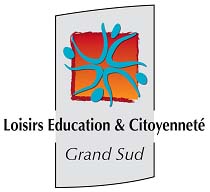 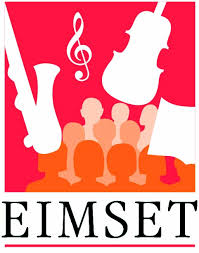 Escalquens  Mardi  18hMartine TOURNIERCHAPEAU EwenDELMAS LounaESTRADE ThomasFOUGERES PierreMASSOUTIE DiegoMAUMUS PaulPETIT ClémentSOUVANNAVONG Léa